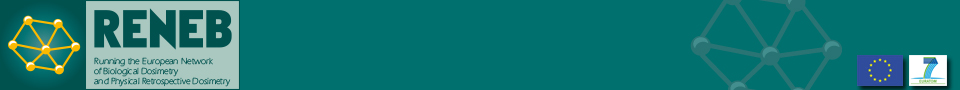 HomePartnersPublicationsSRALinksNewsFAQConsortium areaContact usLinksWHO BioDoseNet (on WHO website)WHO BioDoseNet TENEB: Towards a European Network of Excellence in Biological DosimetryRadiation Emergency Assistance Center/Training Site (REAC/TS)Radiation Emergency Medical Management (REMM) TMT handbook IAEA's Response System The Metrepol handbook – European approach for the medical management of mass radiation exposure METREPOLDicetricContBooster projectCABAS Free PC software for fitting calibration curves in chromosome radiation dosimetryMULTIBIODOSE